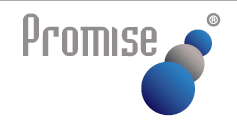 Les Essentiels : Promise Consulting PRESENTATIONPromise est un groupe de conseils et d’études marketing, créé en 2000 et formé des entreprises Promise Consulting Inc., JPL Consulting et Panel On The Web. La société est spécialisée dans le conseil sur la gestion des marques et intègre via sa filiale Panel On The Web une société d’études de marché en ligne. Etabli à Paris, New-York et Casablanca, le groupe mène des études et des prestations de conseil dans le monde entier. Il est plus particulièrement reconnu pour son expertise en matière de mesure de la valeur de marque (Monitoring Brand Assets®). Il dispose d'un Département de Recherche en marketing, dirigé par Philippe Jourdan, professeur des universités, et d’un Comité Scientifique qui lui permettent grâce à une approche pragmatique, de développer des outils innovants d'aide à la décision pour les Directions Générales et Marketing. UNE EXPERTISE MAJEURE : LA VALEUR DE MARQUEPromise est plus particulièrement reconnu pour son expertise en matière de mesure de la valeur de marque (brand value). Ayant su développer des méthodes et des modèles innovants récompensés 7 fois en 10 ans par la profession au plan national et international, il accompagne aujourd’hui les plus grandes marques de luxe, de cosmétiques et de distribution sélective, en particulier dans leur développement sur le marché national et les marchés étrangers.LES CHIFFRES CLES A RETENIRDate de création : 2 000Effectifs : 15Chiffre d’affaires 2013 : 2.5 millions d’euros (consolidé)Croissance en 2013 : +8%Objectifs 2014 : 3 millions d’euros (consolidé)Présence dans 3 pays : France, Etats-Unis et Maroc.En 10 ans le groupe a constitué une des principales bases de données de normes internationales sur la performance de marques avec près de 250 marques étudiées dans 35 pays différents dans les secteurs du luxe (prêt-à-porter, chaussures et sacs) de la beauté (parfum, soin et maquillage) et de la distribution sélective. Près de 400.000 questionnaires administrés à date dont 50% de CA à l’international. LES PRINCIPALES PUBLICATIONSTOP DREAMING BRANDS : baromètre annuel des marques préférées des Français par secteur d’activités.BAROMETRES REGULIERS AVEC LE HUFFINGTON POST : quelles sont les marques « aspirationnelles » pour les consommateurs français par secteur d’activité ? BAROMETRES EASYVOYAGE : TOP destinations / budgets des vacances des français / thématiques marques et loisirs, vacances, voyages, etc. QUELQUES OUVRAGES PUBLIES EN PROPRE OU EN COLLABORATION : - Marketing Research : méthodes de recherche et d’études en marketing, Dunod, 2006. - A nouveau marketing, nouveau consommateur : le Conso’battant, Dunod, 2011- Le Marketing est mort, Vive le Marketing, éditions KAWA, sous la supervision de l’ADETEM, 2013- Rapport : « le contenu sur Internet : qui doit maîtriser quoi ? », Club Sénat.fr, 2004- Rapport : “Comment favoriser le développement des entreprises de la Net-Economie ? », Club Sénat.fr, 2004Le professeur Philippe JOURDAN, agrégé des universités, exerce en outre une fonction d’enseignement et de recherche à l’IAE Gustave Eiffel, Université Paris Est Créteil. A ce titre il est responsable des formations sur le marketing digital, la marque, le marketing produit et la gestion de l’innovation. Il a publié plus de 30 articles dans des revues scientifiques françaises et internationales de renom. Il est également le rédacteur en chef de la Revue Française du Marketing, revue de l’ADETEM.LES FONDATEURS ET PORTE-PAROLEPhilippe Jourdan 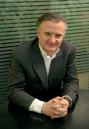 Diplômé d’HEC, docteur en sciences de gestion et professeur agrégé des Universités, Philippe JOURDAN a exercé le métier de directeur d’études marketing au sein du cabinet GfK avant de fonder les sociétés Panel On The Web en 2000 et Promise Consulting en 2008. Il est un spécialiste reconnu des méthodes d’évaluation et de valorisation des marques du point de vue du consommateur. Il a publié dans des revues académiques internationales sur le sujet, est l’auteur d’ouvrages marketing et conseille de nombreuses entreprises sur le sujet.Valérie Jourdan 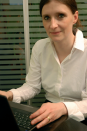 Diplômée de l’Ecole Supérieure de Commerce de Tours (ESCEM) en 1993, Valérie JOURDAN débute sa carrière comme auditrice chez KPMG. Elle occupe ensuite le poste de Responsable Administratif et Financier chez GfK France jusqu’en 2000, avant de fonder les sociétés Panel On The Web en 2000 et Promise Consulting en 2008, deux sociétés aux activités complémentaires qu’elles dirigent aujourd’hui. Elle est une spécialiste de la gestion de la marque, en particulier dans les secteurs du luxe, de la mode et de la beauté. Elle pilote plus de 150 études de marchés par an dont une grande majorité à l’internationale et pour des marques de renom dans les secteurs du prêt-à-porter, du parfum, du soin, du maquillage et des accessoires de mode. Elle est aussi consultée pour son expertise dans le secteur de la distribution sélective. Passionnée de mode, toujours à l’affût des nouvelles tendances et styles de consommation, elle a su être à l’écoute des consommateurs, des marchés et des marques pour leur proposer un marketing « décapant », incisif et réactif. Pour en savoir plusSite : http://promiseconsultionginc.comBlog : http://whatsnewinmarketing.blogspirit.comFacebook : http://facebook.com/promiseincTwitter : @pjourdan1967Relations Presse – Agence WellcomSonia El Ouardi – Gaëlle Legris – Julie Fontainese@wellcom.fr – gl@wellcom.fr – jf@wellcom.frTel : 01 46 34 60 60